Asparagus - Fresh (Ray)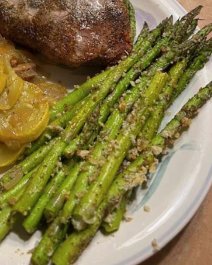 Ingrediencies:Fresh Asparagus
Olive Oil
Salt & Pepper
Panko Brean Crumps
Parmesan CheeseInstructions:Steam Asparagus until tender 
   (they will not come up when you stick them with a fork)
Drizzle with Olive Oil 
Lightly Salt and Pepper
Sprinkle generously with Brean Crumps and Parmesan CheeseBon Appétit !